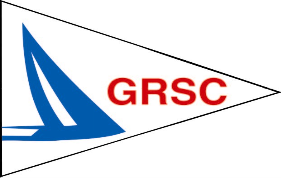 GRSC Fixed Course Records1. GENERAL
The purpose of these rules is to enable record attempts to be made on a variety of fixed courses. They do not form the conditions of any prize or trophy, nor are they sailing instructions.The real purpose is to provide exciting sailing opportunities when not racing, the ability to track personal progress and engage in friendly competition with fellow GRSC members.  The expectation is sportsmanship and fairness.2. FIXED COURSE RECORD COMMISSIONER
GRSC Records can only be established under the jurisdiction of the GRSC Board, who shall appoint a GRSC Fixed Course Record Commissioner (FCRC) to review and approve all record attempts.  The GRSC FCRC Commissioner is the authority in all matters concerning sailing records.3. SAFETY RULES
It is not within the province of these rules to set safety standards. However, all vessels making attempts must comply with the appropriate State of Ohio watercraft safety standards.3.1 Wind Speed: No record will be recorded if the wind strength exceeds 20 knots at any time during the timed run.3.2 Touching Mark: Touching of the mark to start and end run is the best method for determining times, however the mark shall not be touched if conditions make this maneuver difficult or un-safe.  If safe, the crew member shall remain inside the vessel and in the same position within the vessel for touching at the start and finish. RISK STATEMENTRacing Rules of Sailing (RRS) 3 state: ‘The responsibility for a boat’s decision to participate in a race or to continue to race is hers alone.’  By participating in this event each competitor agrees and acknowledges that sailing is a potentially dangerous activity with inherent risks.  These risks include strong winds and rough seas, sudden changes in weather, failure of equipment, boat handling errors, poor seamanship by other boats, loss of balance on an unstable platform and fatigue resulting in increased risk of injury.  Inherent in the sport of sailing is the risk of permanent, catastrophic injury or death by drowning, trauma, hypothermia or other causes.DISCLAIMER OF LIABILITYCompetitors participate in this event entirely at their own risk. See RRS3 Decision to Race. The organizing authority will not accept any liability for material damage, personal injury or death sustained in conjunction with, prior to, during, or after the regatta. Each participating boat shall be insured with valid third-party liability insurance sufficient to cover liability for damage, injury or death.4. SAILING RULES
A vessel shall sail by using only the wind and water to increase, maintain or decrease her speed. The vessel must be in its approved JAM PHRF configuration. Prior to the attempt, the vessel must accelerate without assistance.  The vessel’s engine cannot be used to provide advantage at the start.Racing rules: The Racing Rules of Sailing do not apply during individual (non-race) record attempts; however, marks cannot be touched, except at the start and finish.  The GRSC Rules do apply if record is established during a club race.5. NAVIGATION AIDSAny type of navigation equipment is allowed and there is no objection to any type of information or advice being transmitted to or from the vessel. 6. CONTROL SYSTEMSA yacht may only use human power and power from the wind and water for trimming and handling its sails and rigging.  However, power from a battery may be used for electronic instrumentation and steering.7. CREWAll crew must remain on board, from the start to the finish of the attempt.  Maximum crew is per PHRF rating.8. RECORDS
The GRSC Speed Record will be held by the skipper who establishes the fastest time which is ratified in accordance with these Rules.  The time used for this purpose will be UTC when the record attempt finishes.9. RECORD COURSES
GRSC and/or MHYC Marks will be used to determine the course. They cannot be touched unless starting or finishing.9.1. COURSE 1: CIRCUMNAVIGATION of OUTER MARKS (A,B,C,D,E,F,G,H)Start between line extending between E and W marks or by touching any perimeter mark to Start and Finish.  Course length is 5.2 NM. 9.2. COURSE 2: FAIRPORT TO MENTOR HARBOR AND BACK (or reverse)Course 2 will consist of GRSC F mark (41° 46.5200' N, 081° 15.9900' W) , rounding of MHYC S mark (41° 43.78' N, 081° 21.31' W)  in any direction and return to GRSC F mark for the finish.  Timing will start and end with the touching of F mark.  Course Length 9.7 NM Reverse direction of Course 2 starts and ends with the touching of the MHYC S mark. 9.3. COURSE 3: FAIRPORT TO CHAGRIN LAGOONS AND BACK (or reverse)Course 3 will consist of GRSC F mark (41° 46.5200' N, 081° 15.9900' W) rounding of CLYC fixed marker off Chagrin Lagoons Yacht Club (41° 42.017’N, 81° 26.117 W) in any direction and return to GRSC F mark for the finish.  Timing will start and end with the touching of F mark.  Course Length 20 NM Alternate Reverse version: Reverse direction of Course 3 starts and ends with the touching of the CLYC mark. Alternate MHYC version: Start with touching of MHYC S, round CLYC and GRSC marks and return to MHYC in any direction.  S is not rounded or touched when in route.10.0 DIVISIONSRecords will be recorded by boat type and can be established in the following divisions:10.1.1  JAM Division11.0 WIND CONDITION SUB-CATEGORIESNote: No records will be recorded if the wind strength exceeds 20 knots at any time during the timed run. There will be several wind strength categories established. The following are the maximum wind strength recorded at the Fairport Harbor FAO01 weather station during the entire record setting attempt. Data logged by vessel’s on-board wind instrumentation may be considered by the GRSC FCRC on a case by case basis.	11.2.1 Under 5 knot	11.2.2 Under 10 knot	11.2.3 Under 15 knot	11.2.4 Under 20 knot12. TIMING
Timing the moment of starting and finishing must be recorded to the nearest second using UTC.  Time corrections will be made using Time on Time (TOT) for the course run.RaceQs data will be used as an additional verification, using position and time immediately before the start line and immediately after the finish line. Records will always be defined as an elapsed time in hours, minutes, and seconds. Average speed may be shown for information only.13. RECORD RATIFICATION
The following information is to be submitted ideally via the GRSC Website “Enter Your Finish Time”, or via submittal to GRSC.SCORER@gmail.com or to the GRSC FCR Commissioner.DateVessel NameFleet (jam)Course (1,2 or 3)RaceQ tracking dataScreen capture of Fairport Harbor Wind SpeedStart TimeFinish TimeA report by the GRSC FCRC giving details of the timing and accuracy of all observations will be issued and record recorded if appropriate.14. CERTIFICATES
Record certificates shall be part of GRSC awards.15. INTERPRETATION
In case of any dispute over any of these rules, the decision of GRSC board is final.RECORD ATTEMPT TERMS AND CONDITIONS AGREEMENTUntil we receive a signed copy of this Agreement, your attempt will not be recognized by the GRSC FRC Commissioner.I have read and agreed to the rules stated in “GRSC Fixed Course Records”. You acknowledge that this record attempt may be dangerous to you and others and you agree that you will be entirely responsible at all stages of the attempt for:a. Deciding when to commence and whether to proceed with the attempt.b. All safety aspects in relation to the preparation and undertaking of the attempt in conjunction with a Responsible person ashore.c. Any injury to yourself or others which is caused by the record attempt.d. Undertaking to ensure that your vessel complies with the appropriate safety standards.Except where arising out of its own negligence, the GRSC shall have no responsibility for the safety of any part of the attempt and on behalf of yourself, your heirs, executors, administrators and assigns, you hereby irrevocably and unconditionally release the GRSC, its agents, officers, directors, employees, and subsidiaries from any and all claims for any loss, damage or injury to yourself or your property in connection with the attempt. You also agree to indemnify the GRSC against claims by third parties for injuries arising out of your attempt.I have read and understand all of the foregoing terms and conditions and agree to be bound by them in exchange for the opportunity to achieve a record.Signed:............................................................................................ Print name:....................................................................................Yacht name:..................................................................................Date:………………………………………………………………………